Christina Caraballo, MBA  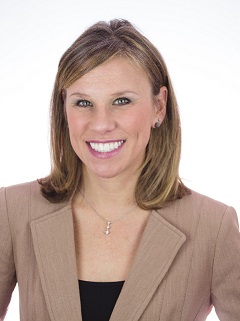 Senior Healthcare Strategist Get Real Health - Christina lives her passion for health advocacy through her work every day. At Get Real Health, Christina specializes in government strategy, serves as the company’s resident expert and liaison to the health IT industry, and consults with clients on how to best meet regulatory requirements. Her critical thinking and problem solving skills combined with a deep understanding of the industry give Christina the unique ability to identify trends and initiatives and translate their impact, making her an integral part of the business development, marketing and product strategy teams. Christina is active in initiatives that strive to increase the adoption of health IT, interoperability, access to health information and patient engagement. For example, she serves on the HIMSS Connected Health Committee, the National Association for Trusted Exchange’s Board of Directors, and the Federal Advisory Committee's 2017 Interoperability Standards Advisory Task Force. Christina was one of seven inaugural recipients of the HIMSS 2016 Most Influential Women in HIT Award.Christina brings a deep knowledge of healthcare legislation, advocacy and government relations to her post. Prior to joining Get Real Health, she served as Vice President of Government Relations at Capitol Solutions Group in Washington, D.C. She also served as the Director of Health Policy and Advocacy for the Alliance for Patient Advocacy, a national, non-profit organization that works to improve the lives of patients who rely on specialty therapies and Operations Manager for The Alliance for BioTherapeutics. Christina holds a Bachelor’s in Communications from Penn State, a MBA with a focus in Health Management and Leadership from George Washington University, and an ONC Graduate Certificate in HIT from George Washington University.